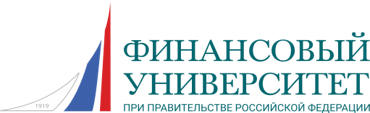 Приложение № 1к ПоложениюПРИМЕРНАЯ ФОРМАПисьмо-представление нового работника коллегамУважаемые коллеги!Представляем Вам нового работника Финансового университета_________________________________________________(ФИО работника)                                                  приступил к работе_____________________                              (Дата)в должности ___________________________в подразделении 	_______________________Внутренний номер телефона работника_____________________________Корпоративныйэлектронный адрес______________________Основной функционал___________________________________________________________________________________________________________________________________________________________________________Дополнительные сведения*_______________________________________________________________________________________________________________________________________________________________________________________________________________________________________________________________________________________________________________________________________________________________________________________________________________________________________________________________